              ОТДЕЛ ОБРАЗОВАНИЯ АДМИНИСТРАЦИИ ГОРОДА СУДАКА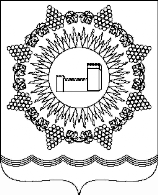 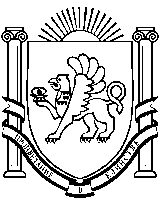 ВІДДІЛ ОСВІТИ АДМІНІСТРАЦІЇ МІСТА СУДАКАСУДАКЪ ШЕЭРИ МЕМУРИЕТИНИНЪ ТАСИЛЬ БОЛЮГИОрганизационно-методический отдел                               ул. Мичурина, 4, г. Судак, 298000, тел./факс: (6566) 2-15-39, e-mail: goroo_sudak@mail.ru От 12.05.2017 г. № 01-14/634На № ________ от ________                                                             Руководителям                                                                                                      МБОУ «СОШ № 2»,                                                                                                      МБОУ «Морская СОШ»,                                                                                                      МБОУ «Солнечнодолинская СОШ»Организационно-методический отдел МКУ «Центр по обеспечению деятельности бюджетных учреждений городского округа Судак» информирует о том, что приказ Министерства образования, науки и молодежи Республики Крым от 05.05.2017 г. № 1139 «Об итогах аттестации педагогических работников в 2017 году» размещен на сайте Крымского республиканского института постдипломного педагогического образования (http://krippo.ru/attestaciya-pedagogicheskih-kadrov). В приказе указаны педагогические работники городского округа Судак прошедшие аттестацию в апреле 2017 года (прилагается).Приложения на 17 листах.Заведующий                                                                           организационно-методическим отделом                                                   Собко Ю.А.                                                          Исп. Чернята А.А.+7978 700 50 83